«Точка роста»- ориентир для  современного школьника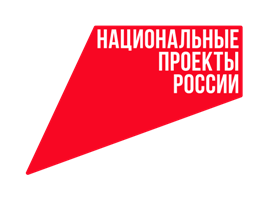          В рамках федерального проекта «Современная школа» национального проекта «Образование» на базе  МБОУ г.Мценска «Средняя школа №2»   9 сентября 2021 года состоялось торжественное открытие Центра образования «Точка роста» естественно-научной и технологической направленностей.             -  Безусловно, создание Центра «Точка роста» в нашей  школе – большой шаг вперёд, шаг в будущее, это бренд современного  образования, - говорит директор школы Галина Якушина.-  Можно с уверенностью сказать, что инновационная площадка делает  жизнь наших школьников  совершенно иной. У них появилась возможность постигать азы наук и осваивать новые технологии, используя современное оборудование. Центр стал для детей любимым местом в школе.            Работа «Точки роста» в  школе выстроена следующим образом: в первую половину дня в специализированных кабинетах проходят уроки по информатике, биологии, химии,  физике, а после ребят ждут занятия в рамках внеурочной деятельности и дополнительного образования. В Центре реализуются  5  программ  дополнительного образования  и 13 программ внеурочной деятельности.             Роль учителя,  работающего в центре,  меняется: учитель создает условия для самостоятельного открытия обучающимися новых  знаний, новых перспектив, помогает  определиться подросткам в своём будущем.  Дети из небольших городов, таких как наш,  выбирают те профессии, которые видят.  Новый образовательный проект может изменить эту тенденцию и направить ученика в выборе будущего призвания, уверены педагоги  МБОУ г.Мценска «Средняя школа №2». С помощью "Точки роста" ребенок понимает, что на самом деле есть большой спектр профессий.   Это действительно хорошая работа в таком формате, когда дети могут развивать свои гибкие компетенции, то есть они могут приспосабливаться к той или иной атмосфере.  Кроме того,  добавила заместитель директора по УВР Савичева Лариса Михайловна,  с помощью "Точки роста" можно не только выявить талантливых детей, но и позволить каждому из них выбрать интересующее направление и реализовать на практике свои способности.        На занятиях в кружке «Занимательная биология»  с помощью наглядного материала, полученного в ходе реализации проекта, учитель биологии Черенкова Наталья Николаевна рассказывает  учащимся 6-х классов о внешнем и внутреннем строении листа. Ребята с большим интересом используют для изучения  микроскоп.  Актуальность программы по данному  предмету  обусловлена тем, что в настоящее время все больше уделяется внимания общению обучающихся с живой природой, экологическим проблемам, знаниям выживания и гармоничной жизни в современном мире, что является мотивацией к расширению кругозора в области биологии и экологии. Общебиологические знания необходимы не только специалистам, но и каждому человеку в отдельности, т.к. только понимание связи всего живого на планете поможет нам не совершать ошибок, ведущих к катастрофе.     Вовлечь  школьников в процесс познания живой природы, заставить их задуматься о тонких взаимоотношениях внутри биоценозов, научить высказывать свои мысли и отстаивать их – всё  это,  основа организации кружка «Юный биолог», отметила  руководитель  кружка  Леонова Надежда Николаевна.          Прошло совсем немного времени с момента с открытия «Точки роста».   У педагогического коллектива впереди много работы и много открытий, много новых задач и креативных решений.  А для каждого ученика  школы  есть ориентир –  найти "свою точку роста" и   развиваться в том направлении, которое ему интересно,  идти вперёд и воплощать свои самые смелые мечты. 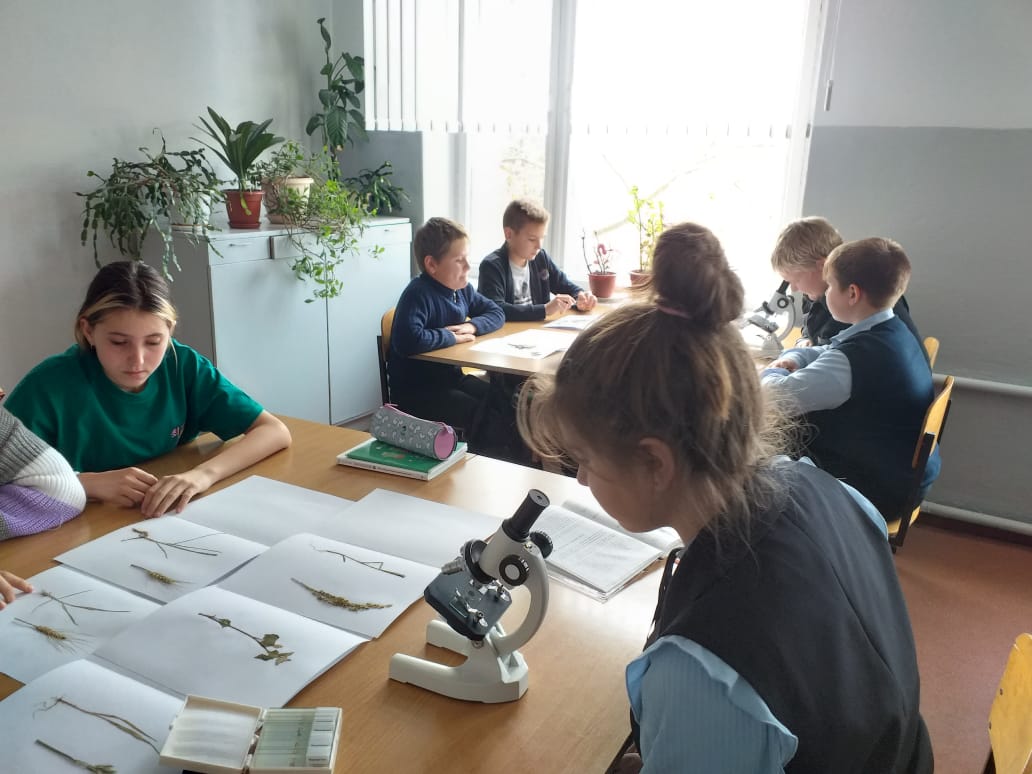 